
Муниципальное бюджетное дошкольное образовательное учреждение детский сад комбинированного вида № 8 «Светлячок»Паспорт логопедического кабинетаУчитель – логопед: Евсюкова Юлия Александровна.Образование: высшее, в 2002 году окончила Красноярский государственный педагогический университет.Специальность по диплому: олигофренопедагог, логопед по специальности «Олигофренопедагогика» с дополнительной специальностью «Логопедия».Стаж педагогической работы: 24 года.Первая квалификационная категория присвоена в 2017 году.Год следующей квалификации: 2022 год.Общие сведения о кабинете:Общая площадь логопедического кабинета:9 м.кв.Освещенность: естественное (окно 1шт.), искусственное – верхний свет (1 лампа), подсветка над зеркалом (1 лампа).Оснащение кабинета:1. Настенное зеркало – 1 шт.2. Зеркала для индивидуальной работы — 10 шт.3. Столы для детей – 2 шт.4. Стулья детские – 3 шт.5. Скамейки детские – 2 шт.6. Стол для логопеда – 1 шт.7. Стулья для взрослых – 2 шт.8. Стеллажи для пособий – 2 шт.9. Шкаф для одежды – 1 шт.Документация:1. Инструкция по технике безопасности учителя – логопеда.2. Инструкция по охране труда.3. Папка с документацией на каждого ребенка.4. Тетрадь учета индивидуальной работы логопеда с детьми.5. Тетрадь учета индивидуальной работы с детьми с ОВЗ.6. Документация по ППк.7. Адаптированная основная образовательная программа дошкольного образования для детей с тяжелыми нарушениями речи (старшая группа)8. Адаптированная основная образовательная программа дошкольного образования для детей с тяжелыми нарушениями речи (подготовительная группа)9. Документация учета работы учителя – логопеда на консультационном пункте.График работы логопедического кабинетаНа 2021 – 2022гг.В логопедическом кабинете проводятся индивидуальные и подгрупповые занятия с детьми 5 – 7 лет.Помещение кабинета условно поделено на центры:Центр с зеркалом для коррекции звукопроизношения « Будем говорить правильно»В нем находится зеркало, перед которым проводится значительная часть работы, требующая зрительного контроля ребёнка (артикуляционные и мимические упражнения, постановка звуков и их первичная автоматизация). Кассы букв, слогов, абаки, звуковые линейки, символы звуков, буквенный конструктор, рабочие альбомы с артикуляционными упражнениями и соответствующим занимательным материалом, чётки из бусинок для формирования размеренного темпа речи и развития моторной координации, дидактические игры, дыхательные тренажеры.Для индивидуальной работы имеются: одноразовые шпатели, вата, салфетки, перчатки, спирт.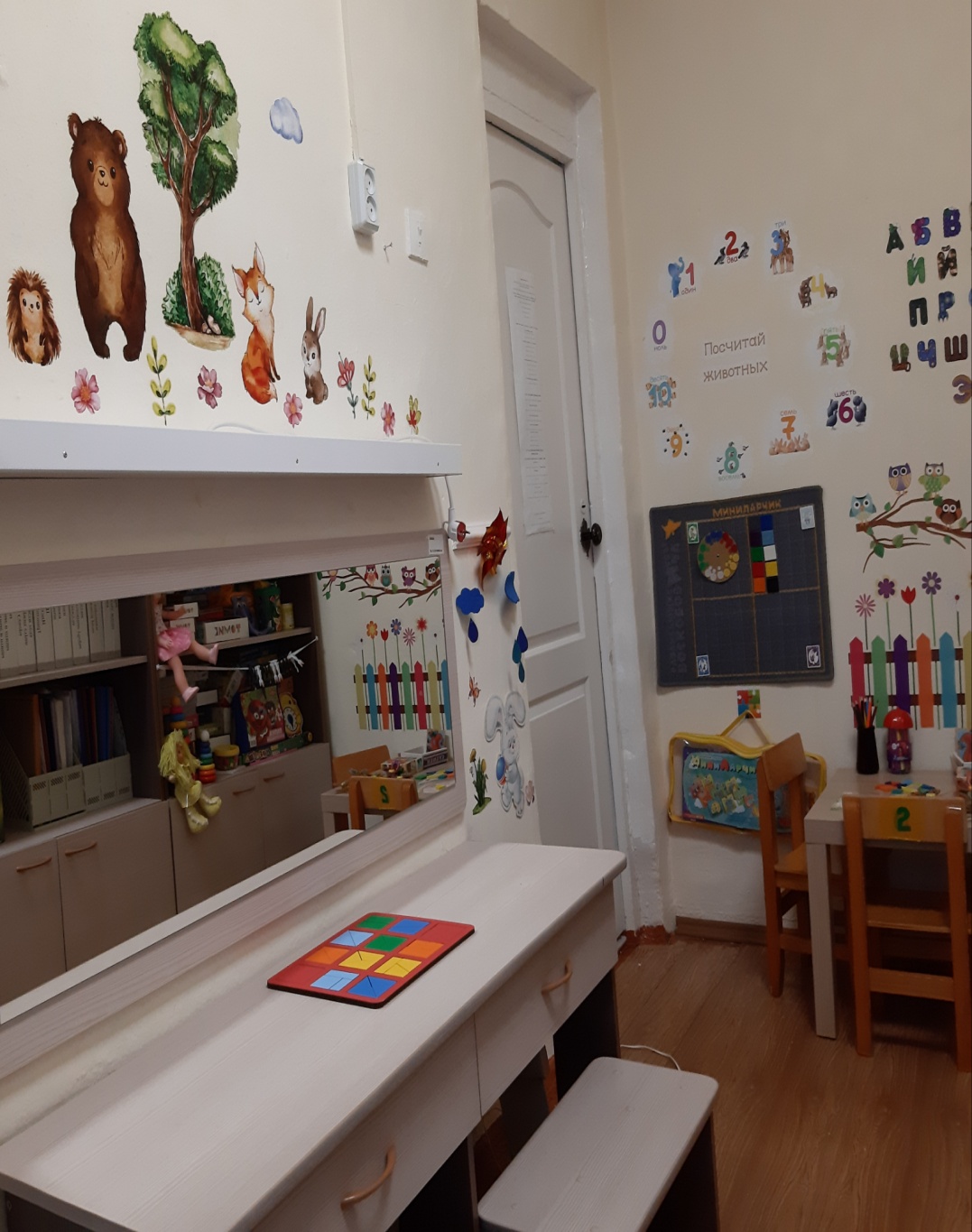 Центр развития фразовой речи «Речевичек»Содержит большое количество наглядных пособий: предметных и сюжетных картин, серий картинок для составления связных рассказов, картинки с проблемным сюжетом и для пересказа с помощью мнемосхем, а так же книги с играми, развивающими речь детей. Для каждой лексической темы подобран красочный наглядный материал.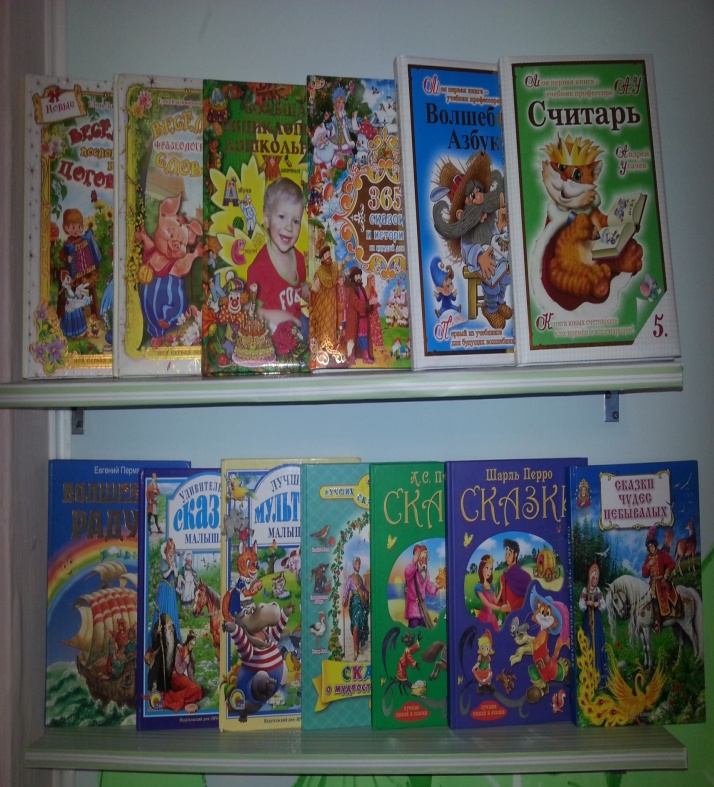 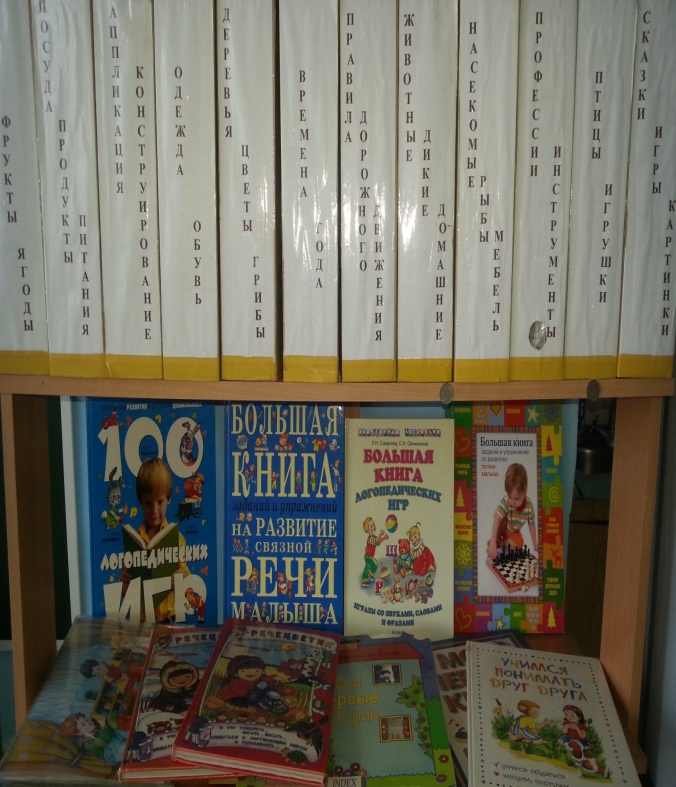 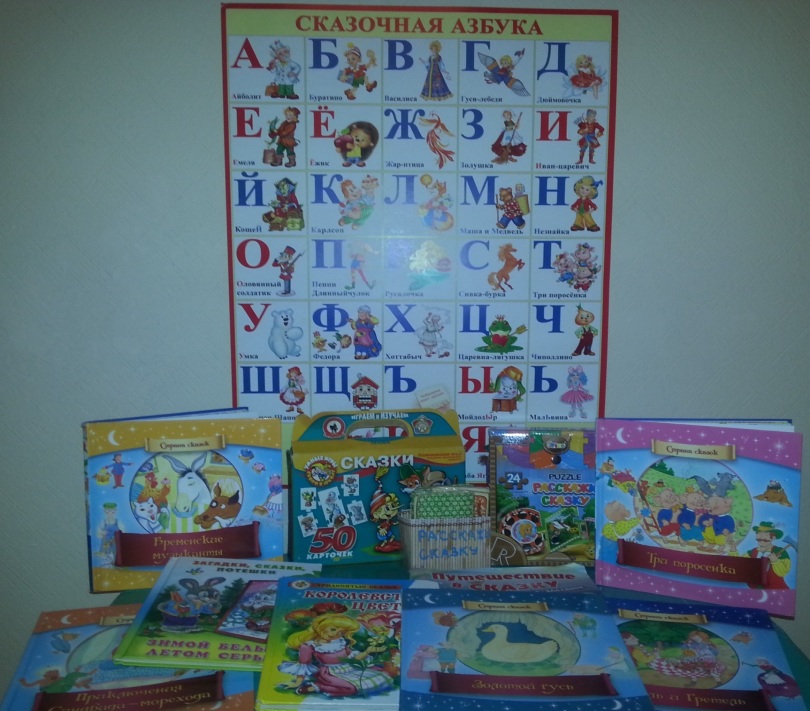 Центр развития мелкой моторики «Ловкие пальчики»Это трафареты, обводки, массажные коврики и мячики су - джок, орехи, шишки, фасоль, шнуровки, разрезные картинки. Изготовленные пособия: «Золушка», «Чувствительные ладошки», «Игры с прищепками», «Замочки», массажный стол с природным материалом и радужным песком и многое другое. Развитие пальчиковой ловкости способствует развитию красивой и грамотной речи ребят.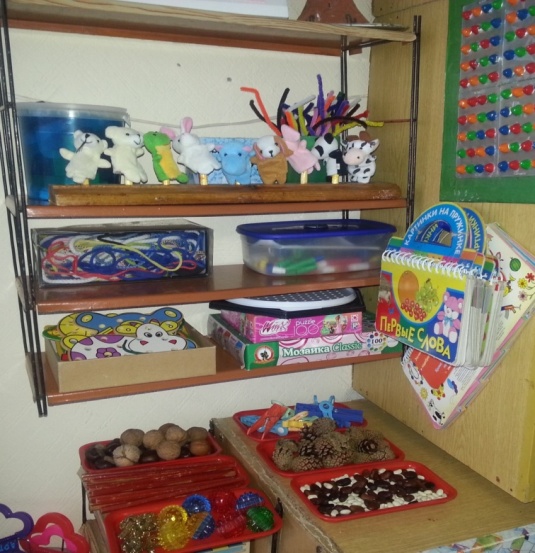 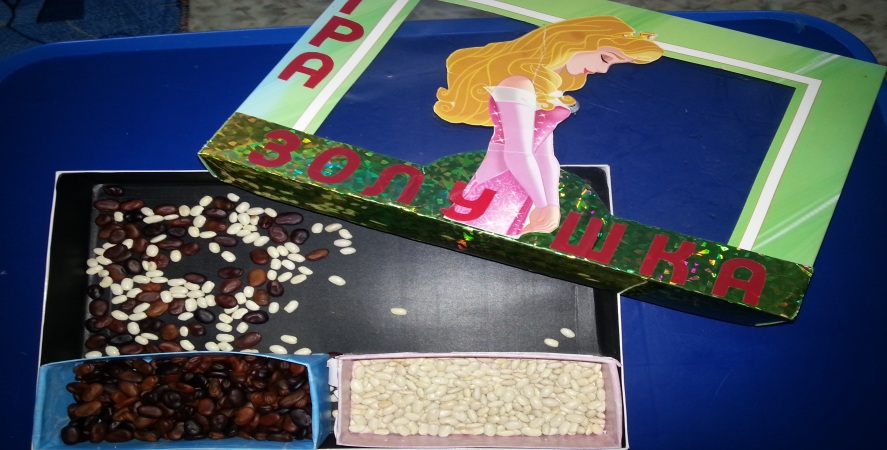 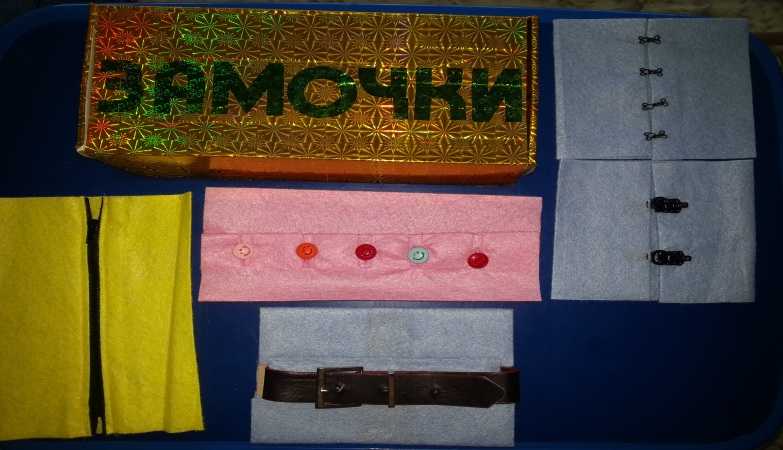 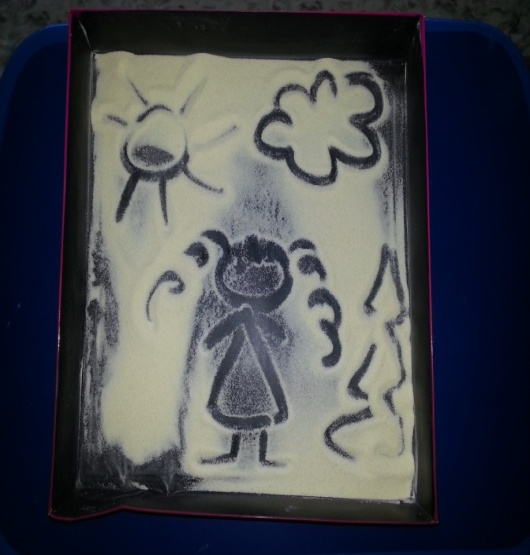 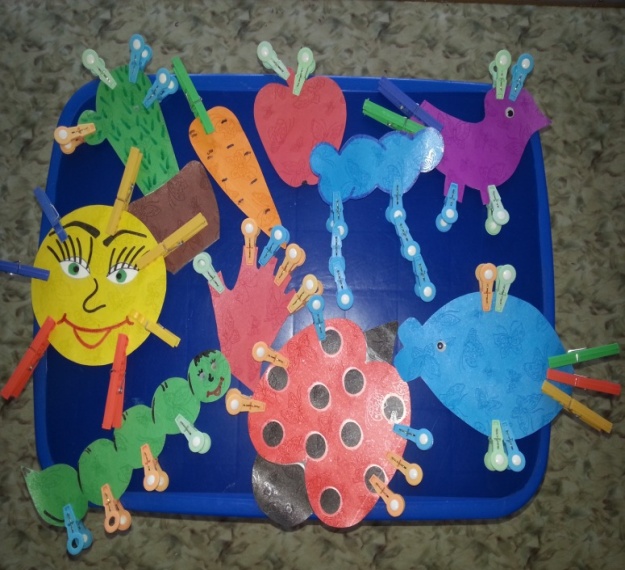 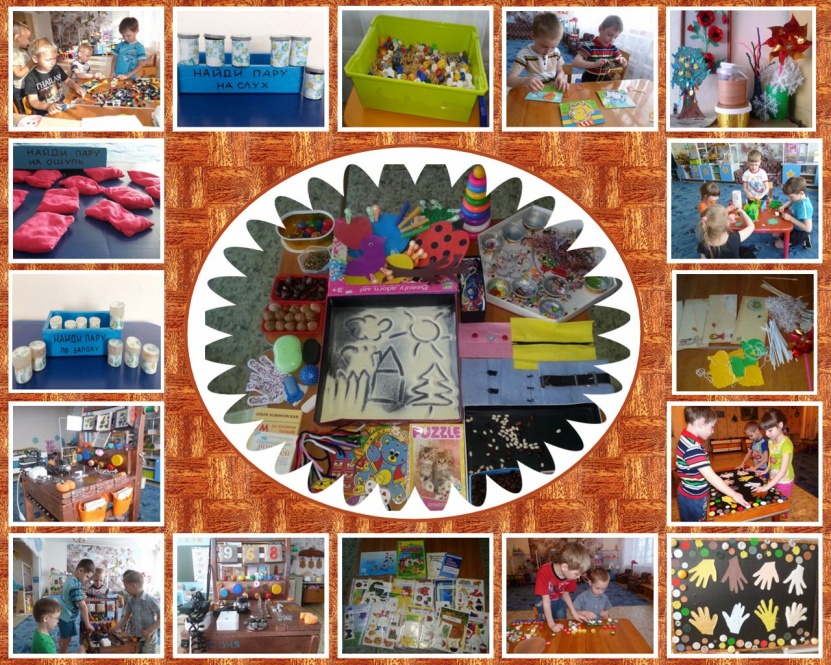 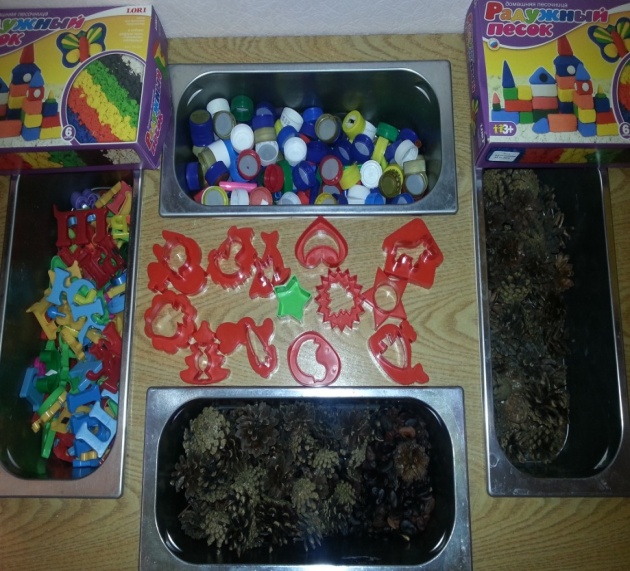 Центр «Ветерок»В нем находятся различные пособия, и игры для выработки направленной воздушной струи: листочки, цветочки, капельки, снежинки на ниточках, вертушки, трубочки. Работа по выработке правильного дыхания является неотъемлемой частью при коррекции звукопроизношения у дошкольников.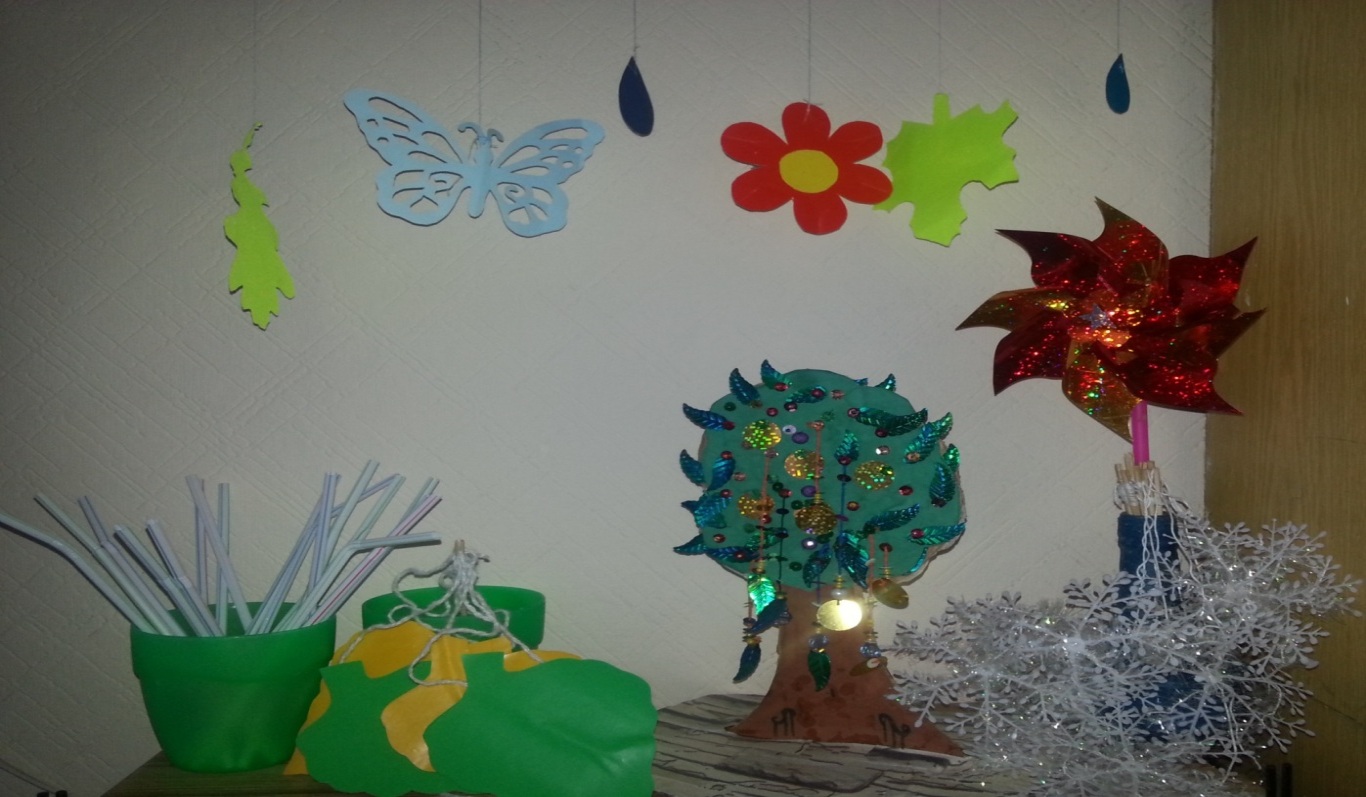 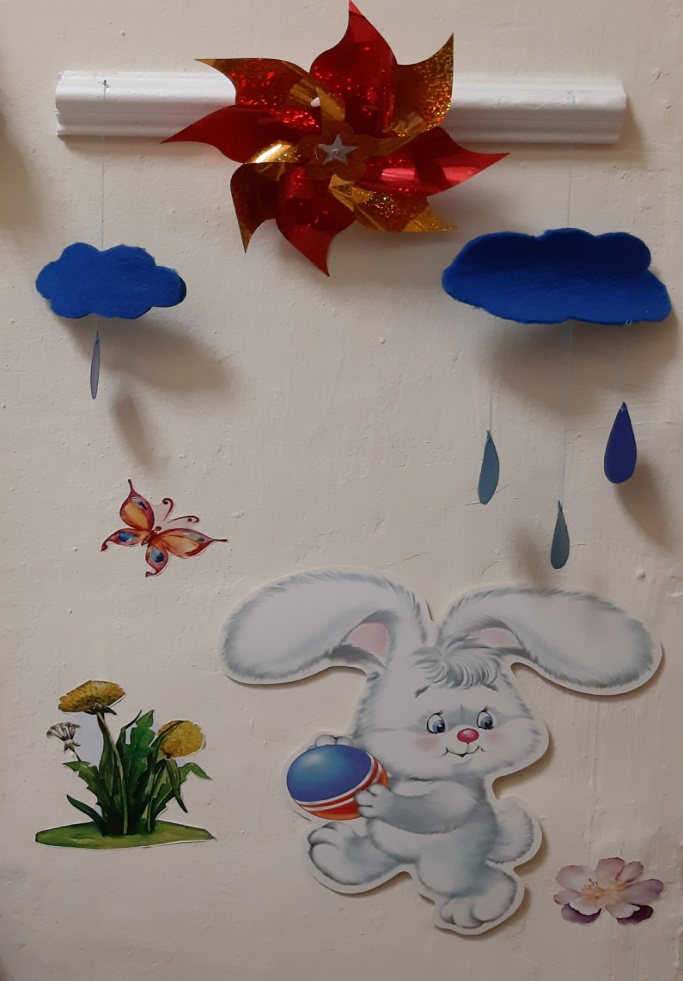 Центр развития фонального и тембрального восприятия «Чуткие ушки»Содержит различные детские музыкальные инструменты (бубен, барабан, гусли, ложки, дудки, синтезатор, металлофон, звучащие молоточки, «шумелки и пищалки», говорящие и поющие игрушки, звуковые развивающие книги, колокольчики. 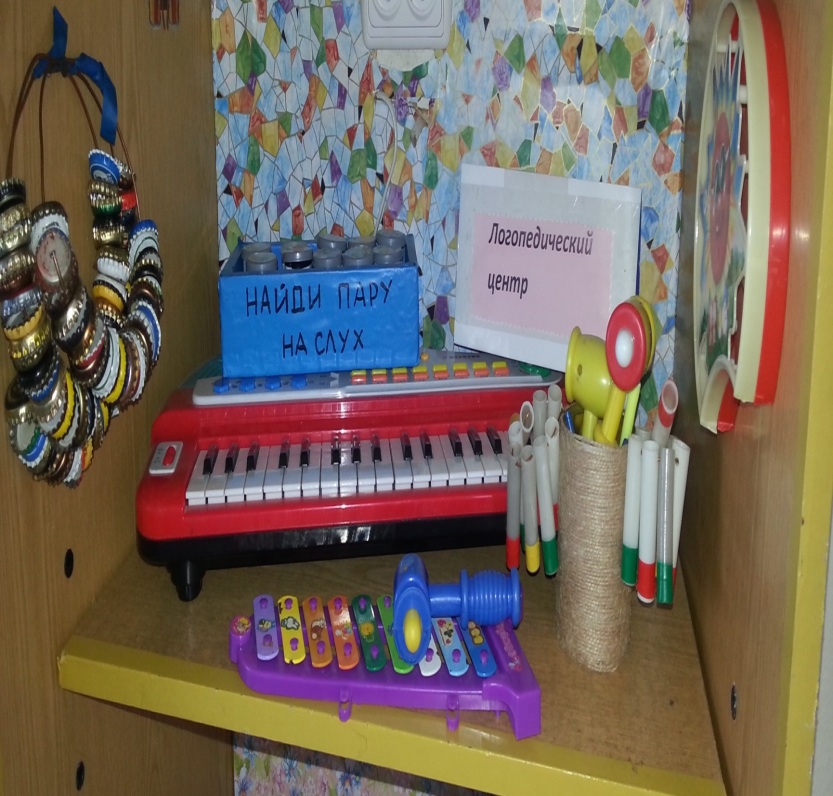 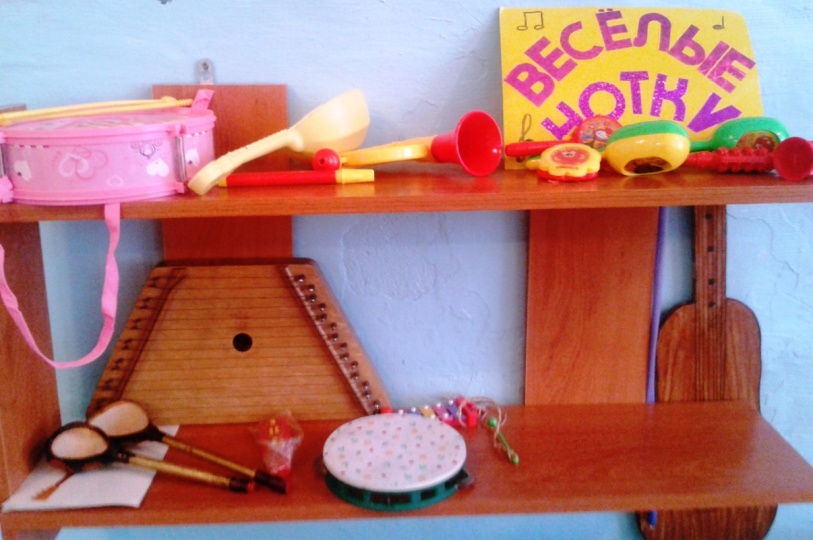 Центр развития лексико – грамматических представлений « Говорим правильно»Наполнен множеством дидактических игр из серии Н. В. Нищевой «Играйка», содержит книги с заданиями для самостоятельного выполнения детьми, а так же игры, изготовленные своими руками, которые учат согласовывать различные части речи с предлогом и существительное с глаголом.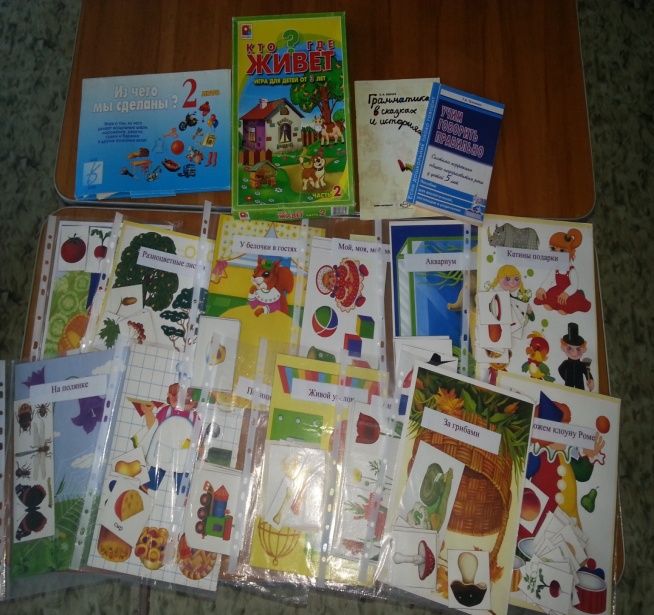 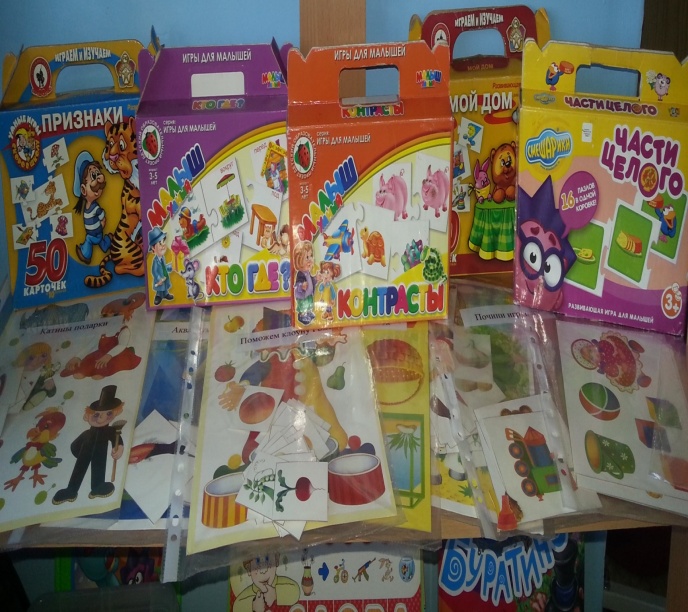 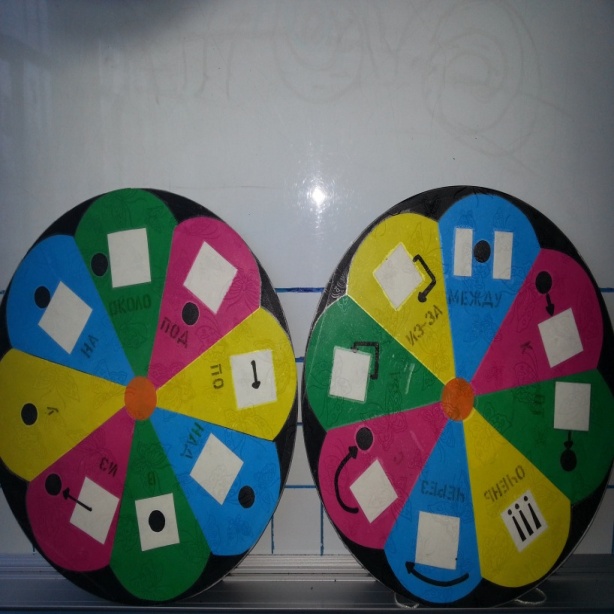 Центр обучения грамоте «Грамотейка» В нем содержится много разных пособий по обучению дошкольников (азбука, магнитные буквы, пазлы и мозаика с буквами, карточки с заданиями и многое другое. 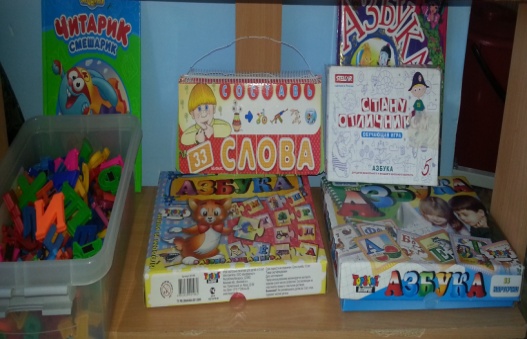 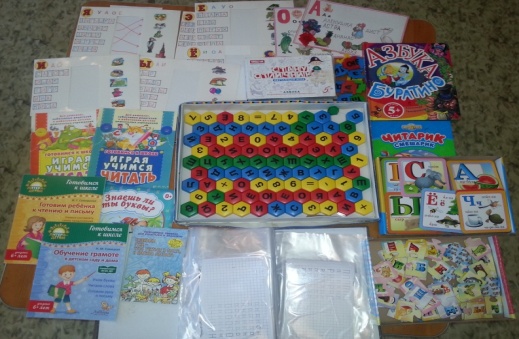 Театральный центрСодержит кукольный театр, настольный театр, пальчиковый театр, магнитный театр. Игры в нем положительно влияют на развитие связного высказывания и психических функций детей. Развивают воображение, фантазию и эмоциональность, вырабатывают внятность и выразительность речи. Игры с пальчиковыми куклами развивают мелкую моторику. 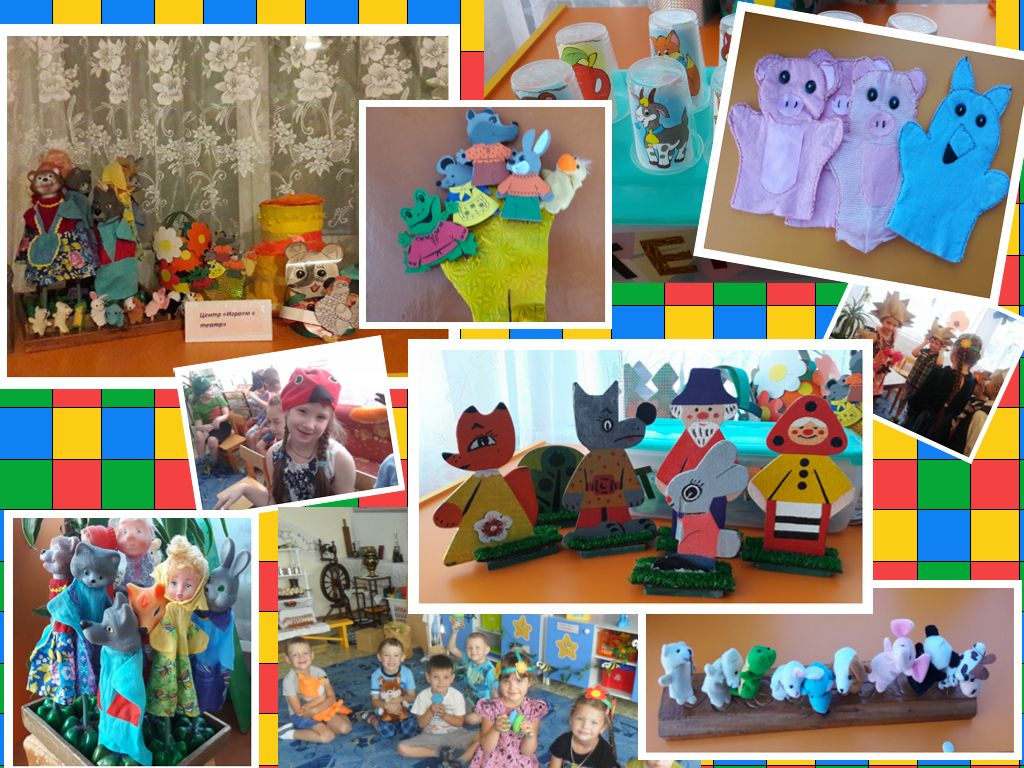 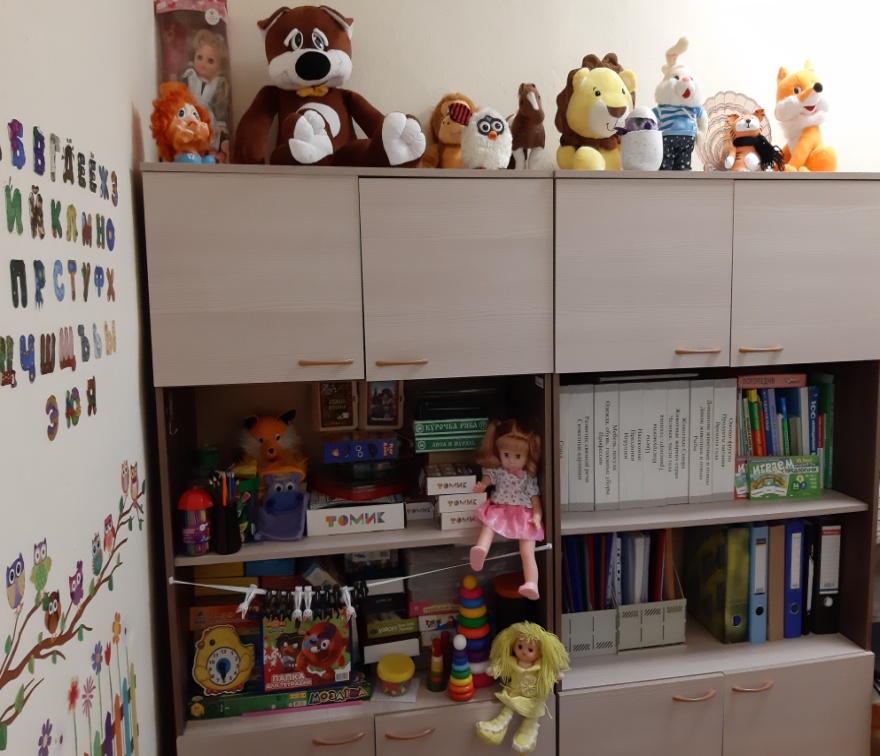 Игровой центр «Игротека»Содержит (настольно - печатные, дидактические, логические и познавательные игры), оснащён раздаточным материалом, комплектом букв, занимательным материалом. Здесь много фабричных и изготовленных мною дидактических игр, позволяющих детям играть группами и индивидуально, обучаться грамоте, вести наблюдения за временами года, месяцами, днями недели и временем суток. Ребенку предоставляется право выбора деятельности и возможности максимально активно проявлять себя.Центрразвития по ВоскобовичуСодержит пособие мини ларчик «Волшебный сундучок», которое позволяет решать большое количество образовательных и воспитательных задач при работе с детьми.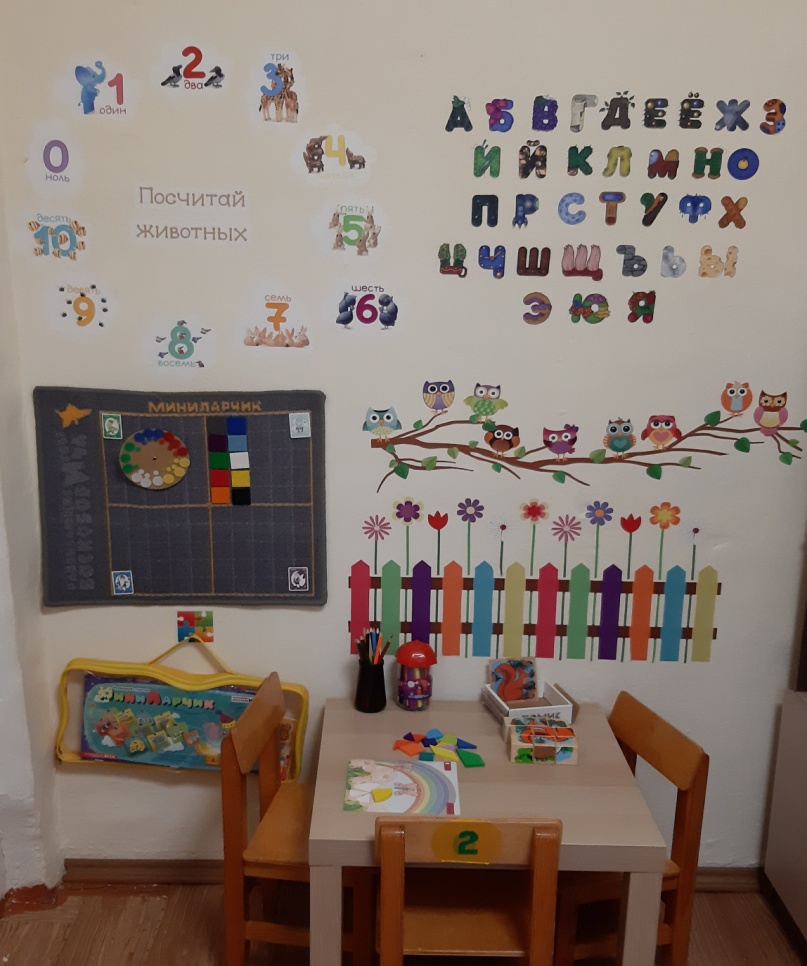 Методический центрПланы, конспекты, библиотека методической литературы и др.Перечень дидактических игр и пособий по разделам: (предметно – развивающая среда в логопедическом кабинете)ЗВУКОПРОИЗНОШЕНИЕ1. И. Светлова. «Домашний логопед» М.: Издательство «Эксмо», 2005г. Серия «Дошкольный учебник». 2. Н. С. Жукова «Уроки логопеда».3. Альбом для логопеда О. Б. Иншакова.4. Л.Н.Павлова, М.Н.Теречева «Дидактический материал. Гласные и свистящие». Методическое пособие.». ОООИздательство «Детство-песс», С-Петербург, 2004 5. Н. В. Нищева «Будем говорить правильно» Дидактический материал для коррекции нарушений звукопроизношения. – СПб.: ДЕТСТВО – ПРЕСС, 2002.6. Н. В. Емельянова, Л. И. Жидкова, Г. А. Капицына «Коррекция звукопроизношения у детей 5 – 6 лет. Свистящие и сонорные звуки. Методическое пособие для логопедов. – М. : Планета, 2021ФОЕТИКО – ФОНЕМАТИЧЕСКОЕ РАЗВИТИЕ: Дидактические игры и пособия:- Найди место звука в слове. - Цепочка слов. - Ребусы. - Игры со словами. - Загадки букв, звуков, слогов - Сосчитай звуки и слоги. - Подбери схему - Пособие Т. А. Ткаченко «Фонетические рассказы»ЛЕКСИКО – ГРАММАТИЧЕСКИЙ СТРОЙ РЕЧИ: Дидактические игры и пособия:Игры Н. В. Нищевой из серии «Играйка»: - Животные и их детёныши - Профессии - Слова с уменьшительно-ласкательными суффиксами- Предмет и его части «Что без чего?»- Приставочные глаголы - Согласование прилагательных с существительными- Согласование существительных с числительными- Серии сюжетных картинок.СВЯЗНАЯ РЕЧЬ - Мнемосхемы описательных рассказов по лексическим темам- Сюжетные и предметные картины по всем лексическим темам- Демонстрационные плакаты- Пособие Н. В. Нищевой «Обучение детей пересказу по опорным картинкам»- О.И. Крупенчук «Научите меня правильно говорить»- Логопедическое лотоОБУЧЕНИЕ ГРАМОТЕ - Азбука Л.Е. Жукова- Азбука крупными буквами. - Настенная азбука- Готовим руку к письму. О.М. Сахарова- Демонстрационные карточки для обучения детей грамоте Н. Е. Арбековой- Слоговые дорожки для чтенияРАЗДАТОЧНЫЙ МАТЕРИАЛ: - Кассы букв и слогов- Индивидуальные зеркала- Схемы слогослияний и предложений- Пособие «Домики». - Пособие «Паровоз и вагоны».ИГРУШКИ ДЛЯ РАЗВИТИЯ ДЫХАНИЯ: - « Волшебные снежинки»- Воздушные шары- Игрушки – забавы на поддуваниеИГРУШКИ, КОНСТРУКТОРЫ ДЛЯ РАЗВИТИЯ МЕЛКОЙ МОТОРИКИ: - Конструктор «Лего».- Шнуровки разных видов и форм. - Мозаика разных видов и форм.- Трафареты.- Конструктор с нестандартным креплением форм. - Пособие «Массажный мешочек.- Пособие «Замочки»-Пособие «Игры с прищепками»- Пособие «Золушка»- Пособие» Сухой бассейн»- Методика Б. П. Никитина «Сложи квадрат»ШУМОВЫЕ ИНСТРУМЕНТЫ:- Металлофон. - Бубен.- Шумовые баночки с фасолью, горохом, рисом, манной крупой. - Деревянные ложки.- Музыкальные игрушкиТЕАТРЫ:- Настольный театр - Конвертиковый театр. - Пальчиковый театр.МАССАЖЕРЫ, ТРЕНАЖЕРЫ:- Массажные мячики Су-Джок- Орехи, шишки, бусы для самомассажаИНТЕРАКТИВНОЕ ОБОРУДОВАНИЕ:- Ноутбук- ПринтерДиски «Игры для Тигры», «Баба – Яга учится читать», «Трудные звуки»,аудио сказки, логоритмика Железновой для детей, детские песни.ПонедельникВторникСредаЧетвергПятница8.00 – 9.00Подготовка к занятиям10.20 - 12.00Индивидуальные занятия13.00 – 15.00 Оформление документации, работа на консультационном пункте, работа со специалистами ДОУ.16.30 – 17.00работа с родителями8.00 – 9.00Подготовка к занятиям10.20 - 12.00Индивидуальные занятия13.00 – 15.00 Оформление документации, работа на консультационном пункте, работа со специалистами ДОУ.15.00 – 16.40Подгрупповая работа16.40 – 17.00Работа с родителями8.00 – 9.00Подготовка к занятиям9.30 – 10.20Работа с детьми с ОВЗ10.20 - 12.00Индивидуальные занятия13.00 – 15.00 Оформление документации, работа на консультационном пункте, работа со специалистами ДОУ.15.00 – 16.40Подгрупповая работа16.40 – 17.00Работа с родителями8.00 – 9.00Подготовка к занятиям9.30 – 10.20Работа с детьми с ОВЗ10.20 - 12.00Индивидуальные занятия13.00 – 15.00 Оформление документации, работа на консультационном пункте, работа со специалистами ДОУ.15.00 – 16.40Подгрупповая работа16.40 – 17.00Работа с родителями8.00 – 9.00Подготовка к занятиям10.20 - 12.00Индивидуальные занятия13.00 – 15.00 Оформление документации, работа на консультационном пункте, работа со специалистами ДОУ.15.00 – 16.20Подгрупповая работа16.20 – 17.00Работа с родителями